Guía de aplicación textos no literarios “La Entrevista”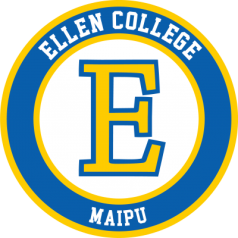 Actividad: busca  una persona de tú casa, y realízale una entrevista que tenga que ver con su vida. (Recuerda no salir de tu hogar para realizar la actividad, en caso que no puedan ayudarte en tu hogar, piensa en una persona (un cantante, un actor, futbolista, etc.) ________________: _______________________________________________________________________________________________________________________________________________________________________________________________________________________________________________________: _______________________________________________________________________________________________________________________________________________________________________________________________________________________________________________________: _______________________________________________________________________________________________________________________________________________________________________________________________________________________________________________________: _______________________________________________________________________________________________________________________________________________________________________________________________________________________________________________________: _______________________________________________________________________________________________________________________________________________________________________________________________________________________________________________________: _______________________________________________________________________________________________________________________________________________________________________________________________________________________________________________________: _______________________________________________________________________________________________________________________________________________________________________________________________________________________________________________________: _______________________________________________________________________________________________________________________________________________________________________________________________________________________________________________________: _______________________________________________________________________________________________________________________________________________________________________________________________________________________________________________________: _______________________________________________________________________________________________________________________________________________________________________________________________________________________________________________________: _______________________________________________________________________________________________________________________________________________________________________________________________________________________________________________________: _______________________________________________________________________________________________________________________________________________________________________________________________________________________________________________________: _______________________________________________________________________________________________________________________________________________________________________________________________________________________________________.